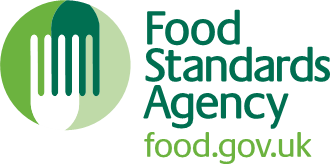 Monitoring formThe Government has a policy of equality of opportunity for those wishing to serve in public appointments.  That means that applications are welcome from all suitable individuals irrespective of, for example, race, gender or disability.  To ensure that we are complying with this policy, members and applicants are asked to complete the questions below.You can choose not to provide this data. All the information you provide in the form will be treated as strictly confidential. This information will be used for statistical purposes only and it will be presented in the form of totals from which individuals cannot be separately identified.Age:What was your age group at your last birthday?20-24 25-34 35-44 45-54 55-64 65-74 75-84 I’d prefer not to say Gender:What best describes your gender? Male Female I describe myself as: Prefer not to say Disability:Do you consider yourself disabled?  Yes No Prefer not to say Nationality and ethnicity:Which groups do you most identify with? Please tick only ONE box in column A and ONE box in column B (The options are listed alphabetically). Column ABritish or Mixed British English Irish Scottish Welsh Or any other? Specify if you wish: Column BAsianBangladeshi Indian Pakistani Any other Asian background.Specifiy if you wish: BlackAfrican Caribbean Any other Black background.Specify if you wish: ChineseAny Chinese backgound. Specify if you wish: Mixed ethnic backgroundAsian and white Black African and White Black Carribean and White Any other Mixed ethnic background. Specifiy if you wish: WhiteAny White background. Specifiy if you wish: Any other Ethnic background Any other Ethnic background Specifiy if you wish: 